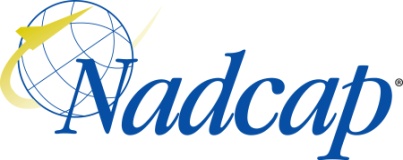 The HEAT TREATING Task Group covers the following processes:Notice 1:	All times are approximate and subject to change.  Please contact PRI for updated information.Notice 2:	At the beginning of each day, the meeting will start with Opening Comments consisting of: Call to Order, Verbal Quorum Check, Introductions (as needed), Routing of the Attendance List (as needed)Notice 3:	Please bring your agenda with you to the meeting. Copies will not be available on-site.Best Practices: 1) Start all meetings on time. 2) Follow the agenda. 3) No long-winded discussions Caution: Restricted Export Controlled (e.g. ITAR, EAR) material is prohibited from presentations.  It is the responsibility of the presenter to ensure that this material is not included.  Presentations should not contain proprietary information without the approval of the organization which owns the information.Any non-Nadcap agenda topics require approval by the Director, Nadcap Program and Aerospace Operations.RECORDING POLICY:Audio or video recording of Nadcap meetings is prohibited unless formal approval is received from all attendees and recorded in the minutes. Violators of this policy will be asked to stop recording. Failure to stop recording or repeated attempts to record may result in expulsion from the meeting and/or the Nadcap program.Meeting Objectives:Face-to-face Subscribers, Suppliers and Nadcap StaffAuditor ConsistencyChecklist Comment DiscussionsGeneral Nadcap Business Monday, JUNE 22, 201508:00 am1.0	OPENING COMMENTS08:15 am2.0	TASK GROUP TUTORIAL08:25 am3.0	REVIEW DELEGATION STATUS08:45 am4.0	AUDITOR CONSISTENCY10:30 am5.0	AUDITOR OBSERVATIONS11:00 am6.0	LAPSED ACCREDITATIONS11:10 am7.0	SUBSCRIBER PARTICIPATION11:20 am8.0	RISK MITIGATION REPORT-OUT12:00 pm – 1:00 pmLUNCH BREAK1:00 pm9.0	GOOGLE CHAT SUBJECTS1:15 pm10.0	PYROMETRY ISSUE01:30 pm11.0	AUDITORS CONFERENCE02:45 pm12.0	FAILURE ANALYSIS & VCA DATA3:00 pm13.0	STRESS RELIEVE IN THE PRELIMINARY QUESTIONNAIRE03:15 pm14.0	APPEAL ANALYSIS & POSSIBLE APPEAL03:40 pm15.0	SE HANDBOOK REPORT-OUT03:50 pmADJOURNMENT CLOSED MEETING04:00 pm16.0	HT-STSTG06:00 pmADJOURNMENTTuesday, JUNE 23, 20158:00 am – 9:00 amSupplier Orientation & Tutorial – An introduction and overview of the Nadcap program09:10 am1.0	Opening Comments09:30 am16.0	March 2015 Meeting Minutes10:00 am17.0	Closed Meeting Report-Out10:45 am18.0	RAIL Review (Rolling Action Item List)11:00 am19.0	NOP-012 Auditor Consistency Sub-Team Update12:00 pm – 1:00 pmLunch Break01:00 pm20.0	HT-STSTG Report-Out01:15 pm21.0	NMC Metrics01:30 pm22.0	AC7102/1 Brazing Sub-Team Update02:15 pm23.0	Auditor Advisories02:45 pm24.0	Pyrometry Guide Update03:15 pm25.0	AC7102 Baseline Comments 04:00 pm26.0	HT Audit Handbook Update04:20 pm27.0	Inspection Delegation04:50 pmADJOURNMENT5:00 pm – 7:00 pmSupplier Support Committee Meeting - All suppliers are encouraged to attend.Wednesday, JUNE 24, 201508:00 am1.0	Opening Comments08:10 am28.0	SSC Report-Out08:30 am29.0	AMEC Report- Out08:45 am30.0	Failure Analysis & VCA Data09:00 am31.0	Supplier Voting Member Participation09:15 am32.0	Job Audits Tracker10:00 am15 MINUTES BREAK10:15 am33.0	AC7102/3 Sub-Team Update11:00 am34.0	Open Meeting Tabled Subjects11:30 am35.0	New Business12:00 pm – 1:00 pmLunch Break01:00 pmWorkshop01:00 pm36.0	ITAR/Export Control01:45 pm37.0	Audit preparation02:30 pm15 minute break02:45 pm38.0	RCCA Responses03:30 pm39.0	Q & A Session04:00 pmADJOURNMENT5:00 pm – 7:00 pmPlanning & Ops – Task Group Chairs and Staff Engineers are required to attend.Thursday, JUNE 25, 20158:00 am – 10:00 amNadcap Management Council Meeting – All members are encouraged to attend this informative and important meeting.10:10 am1.0	OPENING COMMENTS10:20 am40.0	AUDIT ALLOCATION10:40 am41.0	PLANNING & OPS REPORT-OUT11:10 am42.0	CLOSED MEETING TABLED SUBJECTS12:00 pm43.0	NEW BUSINESS12:30 pm44.0	NEW RAIL12:45 pm45.0	OCTOBER 2015 AGENDA01:00 pmADJOURNMENTMonday, JUNE 22, 2015(quorum must be verbally established DAILY at the beginning of each meeting)Tuesday, JUNE 23, 2015(quorum must be verbally established DAILY at the beginning of each meeting)Wednesday, JUNE 24, 2015(quorum must be verbally established DAILY at the beginning of each meeting)Thursday, JUNE 25, 2015(quorum must be verbally established DAILY at the beginning of each meeting)Aluminum, Nickel, Titanium, Steel, Copper, Magnesium, BerylliumBrazing, Sintering, Localized Heat TreatmentCarburizing, NitridingHIP, Induction HardeningHardness TestingConductivity TestingRoom Temperature Tensile TestingPyrometry Testing08:00 amCLOSEDOPENING COMMENTS Call to Order/Verbal Quorum CheckVerify only Subscriber Members are in attendanceIntroductionsSafety Information:Review Fire Exits in Meeting RoomInform PRI Staff person of any emergenciesReview Code of Ethics (Ref: Attendees’ Guide) and Meeting ConductPresent the Antitrust Video (only @ the first open and first closed meeting of the week for each Task Group)Review AgendaTom NorrisMarcel Cuperman08:15 amCLOSEDTASK GROUP TUTORIALSubscriber MatrixMarcel Cuperman08:25 amCLOSEDREVIEW DELEGATION STATUSStaff Engineer DelegationTom NorrisMarcel Cuperman08:45 amCLOSEDAUDITOR CONSISTENCY+/- 4 NCRsAuditor Variation DataNOP-012 Standard Data SetTom NorrisMarcel CupermanDoug MatsonCyril Vernault10:15 amCLOSED15 MINUTES BREAK10:30 amCLOSEDAUDITOR OBSERVATIONSSupplier FeedbackMarcel Cuperman11:00 amCLOSEDLAPSED ACCREDITATIONSMarcel Cuperman11:10 amCLOSEDSUBSCRIBER VOTING MEMBER PARTICIPATIONMarcel Cuperman11:20 amCLOSEDRISK MITIGATION SUB-TEAM REPORT-OUTTom Norris12:00 pm – 1:00 pmLUNCH BREAK1:00 pmCLOSEDGOOGLE CHAT SUBJECTSMarcel CupermanCyril Vernault1:15 pmCLOSEDPYROMETRY ISSUE 3 POINTS CALIBRATIONTom NorrisJeff ThyssenDoug Matson01:30 pmCLOSEDAUDITORS CONFERENCETom Norris02:30 amCLOSED15 MINUTES BREAK02:45 pmCLOSEDFAILURE ANALYSIS & VCA DATAMarcel Cuperman3:00 pmCLOSEDSTRESS RELIEVE IN THE PRELIMINARY QUESTIONNAIREMarcel CupermanTask Group03:15 pmCLOSEDAPPEAL ANALYSIS & POSSIBLE APPEALMarcel Cuperman03:40 pmCLOSEDSE HANDBOOK REPORT-OUTSunder RajanMarcel Cuperman03:50 pmCLOSEDADJOURNMENT CLOSED MEETING04:00 pmOPENHT-STSTG Review AgendaSuppliers’ Activity/STSTG ProjectsNew BusinessQuestionsWilfried Weber06:00 pmOPENADJOURNMENT8:00 am – 9:00 amSupplier Orientation & Tutorial – An introduction and overview of the Nadcap program09:10 amOPENOpening CommentsCall to Order/Quorum CheckIntroductionsSafety Information:Review Fire Exits in Meeting RoomInform PRI Staff person of any emergenciesReview Code of Ethics (Ref: Attendees’ Guide) and Meeting ConductPresent the Antitrust Video (only @ the first open and first closed meeting of the week for each Task Group)Review AgendaTom NorrisMarcel Cuperman09:30 amOPENMarch 2015 Meeting MinutesReview and Accept the minutes for the March 2014 meeting.Tom NorrisMarcel Cuperman10:00 amOPENClosed Meeting Report-OutTom Norris10:30 amOPEN15 MINUTES BREAK10:45 amOPENRAIL Review (Rolling Action Item List) Marcel Cuperman11:00 amOPENNOP-012 Auditor Consistency Sub-Team UpdateCyril Vernault12:00 pm – 1:00 pmLunch Break01:00 pmOPENHT-STSTG Report-OutWilfried Weber01:15 pmOPENNMC MetricsMarcel Cuperman01:30 pmOPENAC7102/1 Brazing Sub-Team UpdateCyril VernaultDoug Matson02:15 pmOPENAuditor AdvisoriesMarcel Cuperman02:45 pmOPENPyrometry Guide UpdateMarcel Cuperman03:00 pmOPEN15 minute break03:15 pmOPENAC7102 Baseline Comments (As applicable)Marcel CupermanCyril Vernault04:00 pmOPENHT Audit Handbook UpdateMarcel Cuperman04:20 pmOPENInspection DelegationThomas Norris04:50 pmOPENADJOURNMENT5:00 pm – 7:00 pmSupplier Support Committee Meeting - All suppliers are encouraged to attend.08:00 amOPENOpening CommentsCall To Order/Quorum CheckTom Norris08:10 amOPENSSC Report-OutRoy Adkins08:30 amOPENAMEC Report- OutDoug Matson08:45 amOPENFailure Analysis & VCA DataMarcel Cuperman09:00 amOPENSupplier Voting Member ParticipationMarcel Cuperman09:15 amOPENJob Audits TrackerAlex Richez10:00 amOPEN15 MINUTES BREAK10:15 amOPENAC7102/3 Carburizing Sub-Team UpdateMarcel CupermanCyril Vernault11:00 amOPENOpen Meeting Tabled SubjectsBruce Brownfield 11:30 amNew BusinessTask Group12:00 pm – 1:00 pmLunch Break01:00 pmOPENWorkshop01:00 pmOPENITAR/Export ControlMarcel Cuperman01:45 pmOPENAudit preparationCyril Vernault02:30 pmOPEN15 minute break02:45 pmOPENRCCA ResponsesLinnie Hook03:30 pmOPENQ & A SessionTask Group04:00 pmOPENADJOURNMENT5:00 pm – 7:00 pmPlanning & Ops – Task Group Chairs and Staff Engineers are required to attend.8:00 am – 10:00 amNadcap Management Council Meeting – All members are encouraged to attend this informative and important meeting.Nadcap Management Council Meeting – All members are encouraged to attend this informative and important meeting.Nadcap Management Council Meeting – All members are encouraged to attend this informative and important meeting.10:10 amCLOSEDOPENING COMMENTSCall To Order/Quorum CheckVerify Only Subscriber Members Are In AttendanceTom Norris10:20 amCLOSEDAUDIT ALLOCATIONBruce BrownfieldMarcel Cuperman10:40 amCLOSEDPLANNING & OPS REPORT-OUTTom Norris11:10 amCLOSEDCLOSED MEETING TABLED SUBJECTSBruce Brownfield12:00 pmCLOSEDNEW BUSINESSTask Group12:30 pmCLOSEDNEW RAILBruce BrownfieldMarcel Cuperman12:45 pmCLOSEDOCTOBER 2015 AGENDAMarcel Cuperman01:00 pmCLOSEDADJOURNMENT